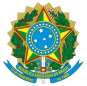 MINISTÉRIO PÚBLICO DA UNIÃOESCOLA SUPERIOR DO MINISTÉRIO PÚBLICO DA UNIÃO DIRETORIA GERALPORTARIA Nº 073, DE 30 DE ABRIL DE 2018.Designa o fiscal e o fiscal substituto do Contrato nº 05/2018, o qual tem por objeto a prestação de serviços de desinsetização, desratização e prevenção e combate ao mosquito Aedes Aegypti, baratas, pernilongos, borrachudos, entre outros vetores, em áreas de difícil acesso. O DIRETOR-GERAL DA ESCOLA SUPERIOR DO MINISTÉRIO PÚBLICO DA UNIÃO, nouso das atribuições que lhe confere o art. 7º, I, do Regimento Interno da Escola Superior do Ministério Público da União, de 16 de dezembro de 2013, e considerando o que dispõem os artigos 58, inciso III, e 67, caput, da Lei nº 8.666/93, resolve:Art. 1º Designar o servidor JEAN CÉSAR DE SOUSA PADILHA, matrícula nº 70.548, para controlar e fiscalizar a execução do contrato a seguir enunciado:Contratada: DOMUS COMÉRCIO E SERVIÇOS DE CONSERVAÇÃO EIRELI;Contrato: 05/2018;Objeto: Prestação de serviços de desinsetização, desratização e prevenção e combate ao mosquito Aedes Aegypti, baratas, pernilongos, borrachudos, entre outros vetores, em áreas de difícil acesso.Art. 2º Nos impedimentos  legais  e  eventuais  do  fiscal  acima  referido, as  funções  serão  exercidas pelo servidor BRUNO ANTÔNIO FERNANDES BOSSATO, matrícula nº 70.392.Art. 3º Esta portaria entrará em vigor na data de sua publicação.JOAO AKIRA OMOTODocumento assinado eletronicamente por João Akira Omoto , Diretor-Geral da ESMPU, em 06/05/2018, às 16:58 (horário de Brasília), conforme a Portaria ESMPU nº 21, de 3 de março de 2017.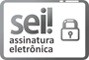 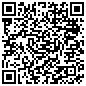 Processo nº: 0.01.000.1.000696/2018-69 ID SEI nº: 0079669